ROTINA SEMANAL DO TRABALHO PEDAGÓGICO - Atividades Remotas - Data: 23/08 a 27/08 de 2021Turma: Etapa 2-B ** Prof.ª SUZANA *** PRÉ-ESCOLA “Farid Salomão”Obs.: Não se esqueçam de registrar as atividades com fotos ou vídeos e enviar para a professora.Serão postados vídeos e ou áudios explicativos conforme as atividades propostas.SEGUNDA-FEIRATERÇA-FEIRAQUARTA-FEIRAQUINTA-FEIRASEXTA-FEIRA- VÍDEO CONTAÇÃO: CURUPIRAhttps://www.youtube.com/watch?v=jZm7Vhi3zG8O link do vídeo será enviado também no grupo.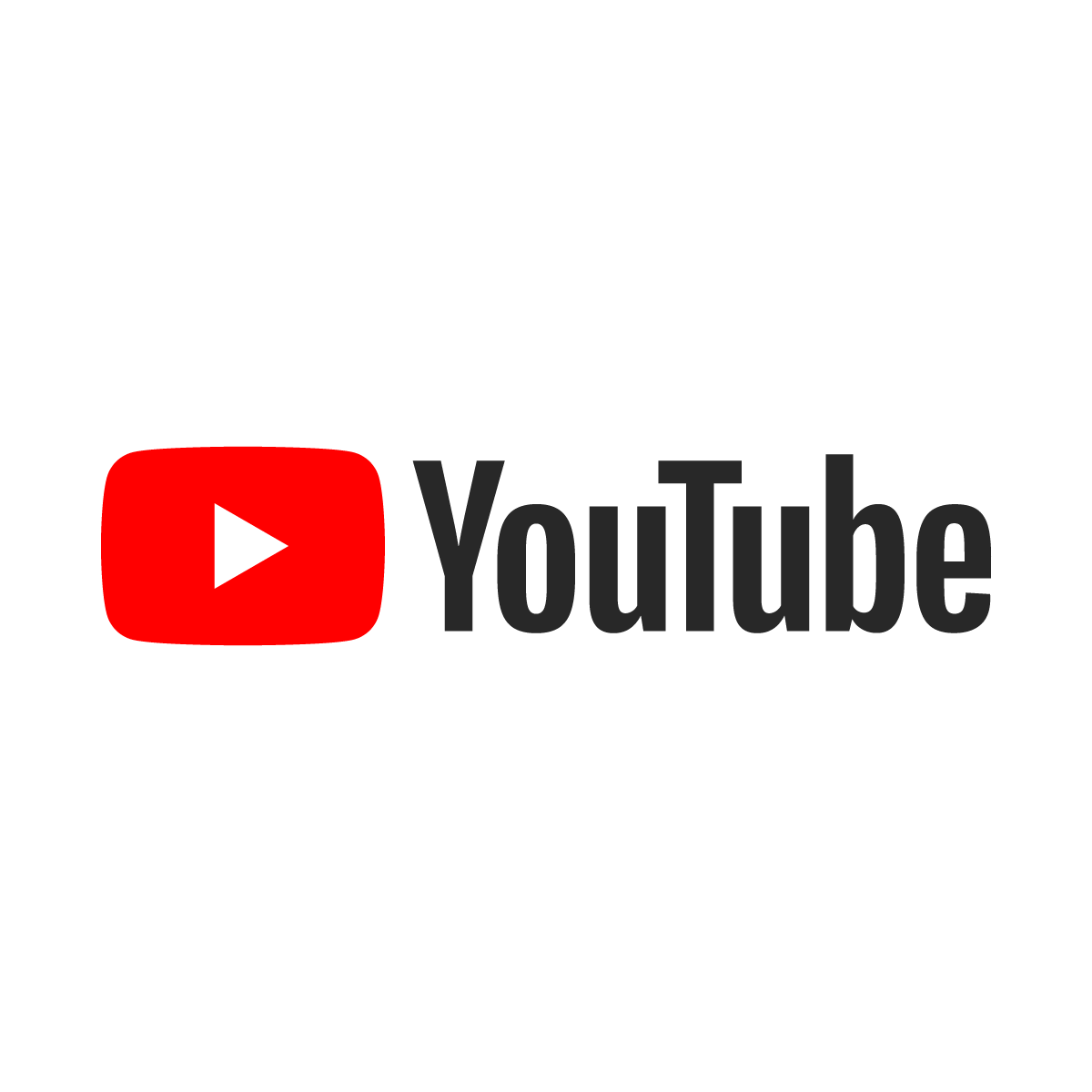 - ATIVIDADE DA APOSTILA - PÁGINA 11- Ligar personagem ao nome.- Descobrir o número de cada personagem de acordo com a pista apresentada.Aula de ED. FÍSICA (Prof.ª Gleysse)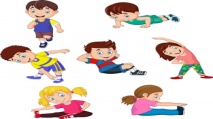 -VÍDEO LEITURA: CUCA, QUAL A COR DA SUA TOCA?https://youtu.be/e-eJoh_bm4kO link do vídeo será enviado também no grupo.- ATIVIDADE DA APOSTILA - PÁGINA 12- Descobrir os objetos escondidos pelo SACI pela fazenda e pintá-los;- Escolha 2 dos objetos para escrever seus nomes;- Colorir e montar o SACI com as formas geométricas e colar no palito. - ESTUDEM A TABELA COM O ALFABETO ACOMPANHANDO O VÍDEO “AS LETRAS FALAM”.https://youtu.be/pBsfpU9zWNIAula de ARTE(Prof. Juliano)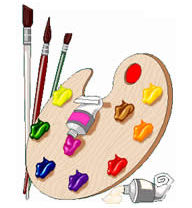 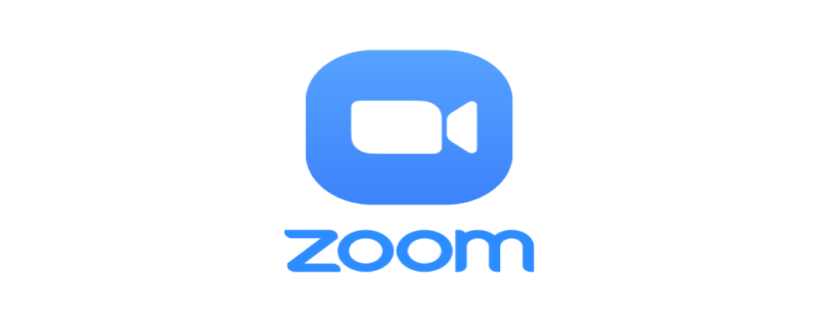 Aula on-line App ZOOM(A professora irá enviar o link no grupo para participarem da aula).- VÍDEO: O BOTO (JURO QUE VI)https://www.youtube.com/watch?v=3v2ZXWF8pooO link do vídeo será enviado também no grupo- ATIVIDADE DA APOSTILA- PÁGINA 13- Ajudar o LOBINHO a esconder seus ossinhos em quantidades iguais.- Identificar o personagem colando seu nome abaixo da imagem.- VÍDEO: BOITATÁhttps://www.youtube.com/watch?v=VeppalLIAHYO link do vídeo será enviado também no grupo.- ATIVIDADE DA APOSTILA- PÁGINA 14- Conhecer a lenda do BIOTATÁ e identificar elementos da história.- Organizar a sequência da lenda aprendida para recontar a sua família.- DIA DO BRINQUEDO LIVRE:- Deixe seu filho(a) escolher um brinquedo para brincar à vontade por um tempinho, explorando-o livremente. Se possível, brinque com ele. Essa interação é fundamental. Aula de MÚSICA (Prof. Juliano)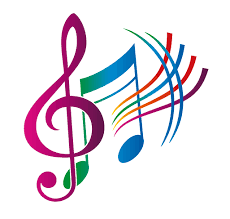 -VÍDEO: ESCRAVOS DE JÓ- BRINCADEIRA CANTADAhttps://www.youtube.com/watch?v=YjilQ2wvCi4O link do vídeo será enviado também no grupo.- ATIVIDADE DA APOSTILA- PÁGINA 10- Construir o BOITATÁ colorindo e recortando o molde em anexo e colando o barbante para brincar.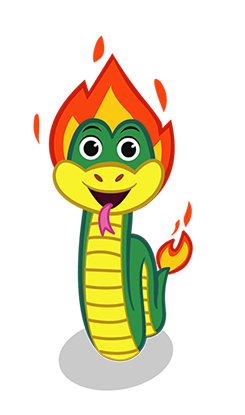 